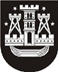 KLAIPĖDOS MIESTO SAVIVALDYBĖS TARYBASPRENDIMASDĖL paviršinių (lietaus) nuotekų TINKLŲ IR ĮRENGINIŲ TVARKYTOJO paSKYRIMO2016 m. vasario 19 d. Nr. T1-58KlaipėdaVadovaudamasi Lietuvos Respublikos geriamojo vandens tiekimo ir nuotekų tvarkymo įstatymo 10 straipsnio 4 dalimi ir Lietuvos Respublikos vietos savivaldos įstatymo 6 straipsnio 30 punktu, Klaipėdos miesto savivaldybės taryba nusprendžia:1. Paskirti nuo 2016 m. sausio 1 d. akcinę bendrovę „Klaipėdos vanduo“ paviršinių (lietaus) nuotekų tinklų ir įrenginių tvarkytoja Klaipėdos mieste, Klaipėdos miesto savivaldybės teritorijoje. 2. Skelbti šį sprendimą Teisės aktų registre ir Klaipėdos miesto savivaldybės interneto svetainėje.Savivaldybės merasVytautas Grubliauskas